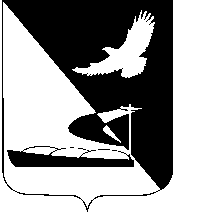 АДМИНИСТРАЦИЯ МУНИЦИПАЛЬНОГО ОБРАЗОВАНИЯ«АХТУБИНСКИЙ РАЙОН»ПОСТАНОВЛЕНИЕ27.06.2016          						                                       № 282О внесении изменений в постановление администрации МО «Ахтубинский район»от 28.03.2014 № 453 В соответствии с Бюджетным кодексом Российской Федерации, постановлением администрации МО «Ахтубинский район» от 29.07.2014                № 1139 «Об утверждении порядка разработки,  утверждения, реализации и оценки эффективности муниципальных программ  МО «Ахтубинский район», администрация МО «Ахтубинский район»	ПОСТАНОВЛЯЕТ:Внести в постановление администрации МО «Ахтубинский район» от 28.03.2014 № 453 «Об утверждении муниципальной программы «Повышение эффективности управления муниципальными финансами на 2015-2018 годы» следующие изменения:В названии и по всему тексту постановления слова «Повышение эффективности управления муниципальными финансами на 2015-2018 годы» заменить словами «Повышение эффективности управления муниципальными финансами на 2015-2020 годы».Муниципальную программу «Повышение эффективности управления муниципальными финансами на 2015-2020 годы», утвержденную постановлением, изложить в новой редакции, согласно приложению к настоящему постановлению.2. Отделу информатизации и компьютерного облуживания администрации МО «Ахтубинский район» (Короткий В.В.) обеспечить размещение настоящего постановления в сети Интернет на официальном сайте администрации МО «Ахтубинский район» в разделе «Документы» подразделе «Документы Администрации» подразделе «Официальные документы».3. Отделу контроля и обработки информации администрации                       МО «Ахтубинский район» (Свиридова Л.В.) представить информацию в газету «Ахтубинская правда»  о размещении настоящего постановления в сети Интернет на официальном сайте администрации МО «Ахтубинский район» в разделе «Документы» подразделе «Документы Администрации» подразделе «Официальные документы». Глава муниципального образования        	                                      В.А. ВедищевМуниципальная программа «Повышение эффективности управления муниципальными финансами на 2015-2020 годы»Паспорт муниципальной программы1. Общие положения, основание для разработки муниципальной программы Программа повышения эффективности управления муниципальными финансами на 2015-2020 годы (далее - Программа) разработана в целях повышения эффективности бюджетных расходов, повышению их доступности и качества и определяет основные направления деятельности органов местного самоуправления в указанной сфере.Программа разработана финансовым управлением администрации                МО «Ахтубинский район» в соответствии с:- Бюджетным кодексом Российской Федерации; - Федеральный Закон от 06.10.2003 № 131-ФЗ «Об общих принципах организации местного самоуправления в Российской Федерации»;- постановлением Правительства Астраханской области от 27.08.2014               № 336-П «Управление государственными финансами Астраханской области»;- законом Астраханской области от 05.12.2005 № 74/2005-ОЗ «О межбюджетных отношениях в Астраханской области»;- постановление администрации МО «Ахтубинский район» от 29.07.2014 № 1139 «Об утверждении порядка разработки,  утверждения, реализации и оценки эффективности муниципальных программ МО «Ахтубинский район».2. Цель, задачи и условия реализации ПрограммыЭффективное, ответственное и прозрачное управление муниципальными финансами является важнейшим условием для повышения уровня и качества жизни населения, устойчивого экономического роста, модернизации экономики и социальной сферы и достижения других стратегических целей социально-экономического развития страны.Несмотря на поступательное развитие в последние годы нормативного правового регулирования и методического обеспечения бюджетных правоотношений, к настоящему времени процесс формирования целостной системы управления общественными финансами еще не завершен.Сформулированные на период до 2020 года стратегические цели и задачи социально-экономического развития требуют продолжения и углубления бюджетных реформ с выходом системы управления общественными финансами на качественно новый уровень.2.1. Необходимость разработки, цель и задачи ПрограммыПрограмма определяет основные направления развития и функционирования бюджетной системы Ахтубинского района и предусматривает мероприятия по повышению эффективности деятельности исполнительных органов местного самоуправления муниципального образования «Ахтубинский район» по осуществлению бюджетного процесса. Исходя из этого, целью Программы является повышение эффективности, прозрачности и подотчетности использования бюджетных средств при реализации приоритетов и целей социально-экономического развития за счет завершения формирования современной нормативно-методической базы регулирования бюджетных правоотношений.Для достижения поставленной цели предлагается обеспечить решение следующих основных задач:1) упорядочить структуру управления финансовыми ресурсами публично-правовых образований;2) реализовать меры по повышению эффективности бюджетных расходов;3) осуществить совершенствование муниципального финансового контроля с целью его ориентации на оценку эффективности бюджетных расходов;4) обеспечить повышение качества финансового менеджмента в секторе муниципального управления;5) повысить открытость и прозрачность управления муниципальными финансами.При этом общими предпосылками для достижения цели и решения задач Программы являются:-  долгосрочная устойчивость и сбалансированность районного бюджета;- разграничение полномочий и обязательств публично-правовых образований, сбалансированность и устойчивость местных бюджетов;- развитие государственно-частного партнерства.2.2. Обеспечение долгосрочной устойчивости и сбалансированностирайонного бюджетаОбеспечение долгосрочной сбалансированности и устойчивости районного бюджета, как ключевого звена бюджетной системы Российской Федерации, является важнейшей предпосылкой для сохранения макроэкономической стабильности, которая, в свою очередь, создает базовые условия для экономического роста, улучшения инвестиционного климата, и повышения конкурентоспособности субъектов экономической деятельности, основанной на инновационном развитии, создания рабочих мест, требующих кадров высокой квалификации, роста реальной заработной платы в экономике.В настоящее время основная ответственность за эффективность формирования и использования системы прогнозирования и противодействия рискам сохраняется за федеральными органами исполнительной власти, поскольку они обладают основными полномочиями в сфере налогово-бюджетной и денежно-кредитной политики при высокой зависимости уровня сбалансированности бюджетов от межбюджетных трансфертов, предоставляемых из бюджетов другого уровня.Переход к формированию бюджета на основе муниципальных программ предъявляет дополнительные требования к устойчивости бюджетной системы в части гарантированного обеспечения финансовыми ресурсами действующих расходных обязательств, прозрачного и конкурентного распределения имеющихся средств. Тем самым реализуется возможность полноценного применения программно-целевого метода реализации  политики органов местного самоуправления, что создает прочную основу для системного повышения эффективности бюджетных расходов, концентрации всех ресурсов местного бюджета на важнейших направлениях деятельности.3. Модернизация бюджетного процесса в условиях внедренияпрограммно-целевых методов управленияВнедрение «программного» бюджета предполагает изменение порядка составления, утверждения и исполнения бюджетов, внедрение новых форм и видов государственного и муниципального финансового контроля.Необходимо отказаться от практики принятия решений по отдельным объектам, узким направлениям и перейти к системной оценке влияния бюджетных расходов на достижение целей муниципальных программ.Таким образом, муниципальные программы должны стать ключевым механизмом, с помощью которого увязываются стратегическое и бюджетное планирование.В то же время при реализации Программы необходимо исходить из того, что сам по себе «программный» бюджет лишь создает необходимые предпосылки для полномасштабного внедрения программно-целевых методов деятельности органов исполнительной власти. 4. Упорядочение структуры управления финансовыми ресурсамипублично-правовых образованийВ рамках настоящей Программы под упорядочением структуры управления финансовыми ресурсами публично-правовых образований понимается:- повышение эффективности управления доходами публично-правовых образований;- развитие методологии формирования и использования расходных обязательств как основы для планирования расходов публично-правовых образований.В отношении развития методологии формирования и использования расходных обязательств как основы для планирования расходов публично-правовых образований особенно важно четкое определение объема и структуры действующих расходных обязательств, поскольку указанный показатель обеспечивает основу для формирования «потолка» расходов, что позволяет планировать ресурсы для принятия новых расходных обязательств.Сложившаяся практика определения объемов финансового обеспечения исполнения «контрактных» расходных обязательств требует создания новых методов расчета бюджетных ассигнований.Необходимо выделение «расчетных» бюджетных ассигнований, в рамках которых обеспечиваются все действующие расходные обязательства, и «прогнозных» бюджетных ассигнований, планируемых в соответствии с лимитами бюджетных обязательств, под которыми предлагается понимать право на принятие и (или) исполнение обязательств, в том числе за пределами планового периода.В связи с этим, первоочередной задачей становится упорядочение управления «контрактными» расходными обязательствами.Закупки товаров, работ, услуг для обеспечения муниципальных нужд, являясь одним из видов «контрактных отношений», обуславливают возникновение «контрактных» расходных обязательств на основании муниципальных контрактов. Объем расходов на закупки товаров, работ, услуг в общем объеме расходов на исполнение «контрактных» расходных обязательств составляет приблизительно 30 процентов, что предопределило начало реформирования сферы контрактных отношений именно с указанного вида публичного контракта и принятие в этой связи вступившего в силу с 2014 года Федерального закона № 44-ФЗ.Так, в ходе дальнейшего совершенствования законодательства в данной области потребуется реализовать сложившийся механизм учета действующих и принимаемых расходных обязательств по заключенным и планируемым к заключению государственным (муниципальным) контрактам при планировании и исполнении бюджета.В отношении «контрактных» расходных обязательств, основанных на иных видах «публичного контракта», необходимо обеспечить формирование актуальной информации о действующих расходных обязательствах.5. Повышение функциональной эффективности бюджетных расходовПереход к программно-целевым методам управления, в том числе – «программному» бюджету, предполагает расширение финансовой самостоятельности и, следовательно, ответственности органов исполнительной власти за достижение запланированных целей и результатов.Наряду с созданием общих условий и стимулов для повышения эффективности бюджетных расходов, необходимы разработка и реализация конкретных инструментов и механизмов для достижения этой цели с учетом специфики основных сфер деятельности органов местного самоуправления.5.1. Повышение качества финансового менеджментав муниципальных учрежденияхРеализация бюджетного процесса на основе программно-целевых методов управления предъявляет новые требования к инструментам финансового менеджмента  в муниципальных учреждениях.В ходе финансового менеджмента органа местного самоуправления должны приниматься эффективные управленческие решения о распределении, обеспечении адресного, экономного и результативного использования бюджетных средств, направляемых на мероприятия, осуществляемые структурными подразделениями, а также на оказание муниципальных услуг, осуществляемых подведомственными муниципальными учреждениями.Применение новых подходов по организации внутреннего финансового контроля и аудита в системе главного администратора бюджетных средств позволит перейти к формированию систем внутреннего контроля и аудита, охватывающих все аспекты деятельности органов местного самоуправления, так и муниципальных учреждений.Первоочередными мероприятиями по развитию систем внутреннего контроля и аудита являются:- формирование нормативных правовых актов, обеспечивающих осуществление внутреннего контроля и аудита как в системе главного администратора бюджетных средств, так и в муниципальном учреждении;- разработка и внедрение программ обучения и тренингов по внутреннему контролю и аудиту.Для количественной оценки повышения качества финансового менеджмента необходимо продолжить развитие системы мониторинга качества финансового менеджмента главных администраторов бюджетных средств, осуществляемого финансовым органом.Кроме того, в рамках решения задачи по повышению эффективности управления отдельными видами расходов бюджета будут внедрены инструменты, позволяющие производить оценку результатов исполнения бюджета.6. Обеспечение открытости и прозрачности общественных финансовПовышение уровня информационной прозрачности деятельности органов муниципальной власти, принимающих участие в подготовке, исполнении бюджета и составлении бюджетной отчетности, способствует повышению качества их работы и системы управления общественными финансами в целом.Открытость бюджета - основа для повышения информированности и вовлеченности целевых аудиторий. В соответствии со стандартами для обеспечения финансовой (налогово-бюджетной) прозрачности необходимы:- общедоступность информации о состоянии и тенденциях развития общественных финансов;- открытость деятельности органов власти по разработке, рассмотрению, утверждению и исполнению бюджетов;- наличие и соблюдение формализованных требований к ведению бюджетного учета, составлению и предоставлению бюджетной отчетности;- рассмотрение и утверждение законодательными органами бюджетных параметров, бюджетной отчетности в увязке с планируемыми и достигнутыми целями и результатами государственной политики;- обеспечение широкого участия общественности в процессе принятия решений о распределении общественных финансов.В связи с этим необходимо обеспечить публичность процесса управления общественными финансами, правовой основой для которой должно стать законодательное закрепление нормы, гарантирующей обществу право на доступ к открытым государственным данным, а также открытость и доступность информации о расходовании бюджетных средств. Цели бюджетной политики должны представляться в понятной и доступной для граждан форме.Повышение финансовой прозрачности и подотчетности органов муниципальной власти необходимо осуществлять комплексно на всех стадиях бюджетного процесса, что позволит обеспечить качественное улучшение системы управления общественными финансами.7. Сроки и этапы реализации ПрограммыРеализация Программы предусмотрена на 2015-2020 годы в один этап.8. Перечень мероприятий (направлений) муниципальной программыПеречень мероприятий муниципальной программы представлен в приложении № 1 к настоящей муниципальной программе.9. Ресурсное обеспечение муниципальной программыФинансирование мероприятий Программы предусматривается за счет бюджета муниципального образования «Ахтубинский район».Перечень мероприятий и объемы финансирования подлежат ежегодному уточнению, исходя из возможностей бюджета с корректировкой программных мероприятий, результатов их реализации и оценки эффективности.Ресурсное обеспечение реализации муниципальной программы представлено в приложении № 2 к настоящей муниципальной программе.Содержание мероприятий и объемы финансирования в ходе реализации муниципальной программы корректируются и уточняются ежегодно при распределении средств на очередной финансовый год.10. Механизм реализации муниципальной программыМеханизм реализации мероприятий муниципальной программы определяется муниципальными заказчиком и предусматривает проведение организационных мероприятий, обеспечивающих её выполнение.11. Организация управления муниципальной программой и контроль за ходом её реализацииВ ходе реализации муниципальной программы муниципальный заказчик Программы:- обеспечивает руководство и текущее управление реализацией Программы;- с учетом выделяемых на реализацию Программы финансовых средств  ежегодно уточняет целевые индикаторы и показатели, затраты на мероприятия Программы, механизм реализации Программы и состав исполнения;- обеспечивает эффективное использование средств, выделяемых на реализацию Программы;- осуществляет контроль за ходом реализации Программы;- проводит анализ и формирует предложения по рациональному использованию финансовых ресурсов Программы;- разрабатывает и согласовывает в установленном порядке проекты правовых актов;- уточняет мероприятия и объемы финансирования с учетом выполненных работ, представляет заявки на финансирование из бюджета Ахтубинского района;- несет ответственность за её реализацию, непосредственные и конечные результаты, целевое и эффективное использование выделенных бюджетных средств.Муниципальный заказчик Программы ежеквартально, до 20-го числа месяца, следующего за отчетным кварталом, представляет в управление экономического развития Ахтубинского района отчеты о ходе реализации Программы и эффективности использования бюджетных ассигнований.Сведения о показателях (индикаторах) муниципальной программы, подпрограмм муниципальной программы и их значениях представлены в приложении № 4 к настоящей муниципальной программе.12. Оценка эффективности реализации муниципальной программыОсновным результатом реализации Программы является обеспечение долгосрочной сбалансированности и финансовой устойчивости бюджета Ахтубинского района, создание условий для эффективного управления муниципальными финансами Ахтубинского района.Сведения по показателям результативности и эффективности реализации муниципальной программы представлен в приложении № 3 к настоящей муниципальной программе.Верно:Приложение № 1 к муниципальной программе Перечень мероприятиймуниципальной программы «Повышение эффективности управления муниципальными финансами на 2015-2020 годы»Приложение № 2 к муниципальной программеРесурсное обеспечение Реализации муниципальной программыПриложение № 3 к муниципальной программеПоказатели результативности и эффективностиреализации муниципальной программыПриложение № 4к муниципальной программеСведенияО показателях (индикаторах) муниципальной программы,подпрограмм муниципальной программы и их значенияхПриложение  к постановлению администрацииМО «Ахтубинский район»от 27.06.2016 № 282Наименование муниципальной программы«Повышение эффективности управления муниципальными финансами на 2015-2020 годы»Основание для разработки программы- Бюджетный кодекс Российской Федерации; - Федеральный Закон от 06.10.2003 № 131-ФЗ «Об общих принципах организации местного самоуправления в Российской Федерации»;- постановление Правительства Астраханской области от 27.08.2014 № 336-П «Управление государственными финансами Астраханской области»;- постановление администрации                                 МО «Ахтубинский район» от 29.07.2014 № 1139 «Об утверждении порядка разработки,  утверждения, реализации и оценки эффективности муниципальных программ  МО «Ахтубинский район».Основные разработчики муниципальной программыФинансовое управление администрации                     МО «Ахтубинский район»Муниципальный заказчик - координатор муниципальной программыФинансовое управление администрации                     МО «Ахтубинский район»Исполнители муниципальной программыФинансовое управление администрации                     МО «Ахтубинский район»Подпрограммы муниципальной программы (в том числе ведомственные целевые программы, входящие в состав муниципальной программы)Ведомственная целевая программа «Обеспечение эффективного управления финансами Ахтубинского района на 2015-2020 годы»Цели муниципальной программыОбеспечение долгосрочной сбалансированности и финансовой устойчивости бюджета Ахтубинского района, создание условий для эффективного управления муниципальными финансами Ахтубинского районаЗадачи муниципальной программыСовершенствование организации и осуществления бюджетного процесса в Ахтубинском районе, межбюджетных отношений, повышение эффективности оказания финансовой помощи бюджетам муниципальных образований Ахтубинского районаСроки и этапы реализации муниципальной программы2015 год2016 год2017 год2018 год2019 год2020 годОбъемы бюджетных ассигнований и источники финансирования муниципальной программы (в том числе по подпрограммам)Всего  612 404 тыс.руб., в том числе за счет средств бюджета МО «Ахтубинский район» 80 759,3 тыс.руб., в т. ч.: 2015 год – 6 328,5 тыс. руб.;2016 год – 14 333 тыс. руб.;2017 год – 14 690,9 тыс. руб.;2018 год – 15 019,7 тыс. руб.;2019 год – 15 362,7 тыс. руб.;2020 год – 15 024,5 тыс. руб.за счет средств бюджета Астраханской области 484 481,4 тыс.руб. в т. ч.:2015 год – 0,0 тыс. руб.;2016 год – 89 629,8  тыс. руб.;2017 год – 95 007,6 тыс. руб.;2018 год – 99 948,0 тыс. руб.;2019 год – 99 948,0 тыс. руб.;2020 год – 99 948,0 тыс. руб.за счет средств федерального бюджета 8 590,9 тыс.руб. в т. ч.:2015 год – 0,0 тыс. руб.;2016 год – 1 589,3 тыс. руб.;2017 год – 1 684,7 тыс. руб.;2018 год – 1 772,3 тыс. руб.;2019 год – 1 772,3 тыс. руб.;2020 год – 1 772,3 тыс. руб.В том числе по подпрограммам:- ведомственная целевая программа «Обеспечение эффективного управления финансами Ахтубинского района на 2015-2020 годы» – 38 572,4 тыс. руб., за счет средств бюджета МО «Ахтубинский район» - 38 572,4 тыс.руб., в т. ч.:2015 год – 6 328,5 тыс. руб.;2016 год – 6 395,3 тыс. руб.;2017 год – 6 423,3  тыс. руб.;2018 год – 6 449,1 тыс.руб.;2019 год – 6 473,3  тыс. руб.;2020 год – 6 502,9 тыс.руб.Ожидаемые конечные результаты реализации муниципальной программы - долгосрочная устойчивость и сбалансированность районного бюджета;- разграничение полномочий и обязательств публично-правовых образований;- развитие государственно-частного партнерства.Система организации контроля за исполнением муниципальной программы Контроль за исполнением муниципальной программы будет осуществляться управлением экономического развития администрации                    МО «Ахтубинский район» путем подготовки ежеквартального отчета о ходе её реализации.Цели, задачи, наименование мероприятийИсполнителиИсточники финансированияОбъемы финансирования, тыс. рублейОбъемы финансирования, тыс. рублейОбъемы финансирования, тыс. рублейОбъемы финансирования, тыс. рублейОбъемы финансирования, тыс. рублейОбъемы финансирования, тыс. рублейОбъемы финансирования, тыс. рублейПоказатели результативности выполнения ПрограммыПоказатели результативности выполнения ПрограммыПоказатели результативности выполнения ПрограммыПоказатели результативности выполнения ПрограммыПоказатели результативности выполнения ПрограммыПоказатели результативности выполнения ПрограммыПоказатели результативности выполнения ПрограммыПоказатели результативности выполнения ПрограммыПоказатели результативности выполнения ПрограммыПоказатели результативности выполнения ПрограммыПоказатели результативности выполнения ПрограммыПоказатели результативности выполнения ПрограммыПоказатели результативности выполнения ПрограммыЦели, задачи, наименование мероприятийИсполнителиИсточники финансированиявсего201520162017201820192020Наименование показателей непосредственного (для мероприятий) и конечного (для целей и задач) результатовЕд. измеренияЕд. измеренияПоказателей за предшествующий период201520162016201720172018201820192020Муниципальная программа «Повышение эффективности управления муниципальными финансами на 2015-2020 годы»Муниципальная программа «Повышение эффективности управления муниципальными финансами на 2015-2020 годы»Муниципальная программа «Повышение эффективности управления муниципальными финансами на 2015-2020 годы»Муниципальная программа «Повышение эффективности управления муниципальными финансами на 2015-2020 годы»Муниципальная программа «Повышение эффективности управления муниципальными финансами на 2015-2020 годы»Муниципальная программа «Повышение эффективности управления муниципальными финансами на 2015-2020 годы»Муниципальная программа «Повышение эффективности управления муниципальными финансами на 2015-2020 годы»Муниципальная программа «Повышение эффективности управления муниципальными финансами на 2015-2020 годы»Муниципальная программа «Повышение эффективности управления муниципальными финансами на 2015-2020 годы»Муниципальная программа «Повышение эффективности управления муниципальными финансами на 2015-2020 годы»Муниципальная программа «Повышение эффективности управления муниципальными финансами на 2015-2020 годы»Муниципальная программа «Повышение эффективности управления муниципальными финансами на 2015-2020 годы»Муниципальная программа «Повышение эффективности управления муниципальными финансами на 2015-2020 годы»Муниципальная программа «Повышение эффективности управления муниципальными финансами на 2015-2020 годы»Муниципальная программа «Повышение эффективности управления муниципальными финансами на 2015-2020 годы»Муниципальная программа «Повышение эффективности управления муниципальными финансами на 2015-2020 годы»Муниципальная программа «Повышение эффективности управления муниципальными финансами на 2015-2020 годы»Муниципальная программа «Повышение эффективности управления муниципальными финансами на 2015-2020 годы»Муниципальная программа «Повышение эффективности управления муниципальными финансами на 2015-2020 годы»Муниципальная программа «Повышение эффективности управления муниципальными финансами на 2015-2020 годы»Муниципальная программа «Повышение эффективности управления муниципальными финансами на 2015-2020 годы»Муниципальная программа «Повышение эффективности управления муниципальными финансами на 2015-2020 годы»Муниципальная программа «Повышение эффективности управления муниципальными финансами на 2015-2020 годы»Цель: Обеспечение долгосрочной сбалансированности и финансовой устойчивости бюджета Ахтубинского района, создание условий для эффективного управления муниципальными финансами Ахтубинского районаЦель: Обеспечение долгосрочной сбалансированности и финансовой устойчивости бюджета Ахтубинского района, создание условий для эффективного управления муниципальными финансами Ахтубинского районаЦель: Обеспечение долгосрочной сбалансированности и финансовой устойчивости бюджета Ахтубинского района, создание условий для эффективного управления муниципальными финансами Ахтубинского районаЦель: Обеспечение долгосрочной сбалансированности и финансовой устойчивости бюджета Ахтубинского района, создание условий для эффективного управления муниципальными финансами Ахтубинского районаЦель: Обеспечение долгосрочной сбалансированности и финансовой устойчивости бюджета Ахтубинского района, создание условий для эффективного управления муниципальными финансами Ахтубинского районаЦель: Обеспечение долгосрочной сбалансированности и финансовой устойчивости бюджета Ахтубинского района, создание условий для эффективного управления муниципальными финансами Ахтубинского районаЦель: Обеспечение долгосрочной сбалансированности и финансовой устойчивости бюджета Ахтубинского района, создание условий для эффективного управления муниципальными финансами Ахтубинского районаЦель: Обеспечение долгосрочной сбалансированности и финансовой устойчивости бюджета Ахтубинского района, создание условий для эффективного управления муниципальными финансами Ахтубинского районаЦель: Обеспечение долгосрочной сбалансированности и финансовой устойчивости бюджета Ахтубинского района, создание условий для эффективного управления муниципальными финансами Ахтубинского районаЦель: Обеспечение долгосрочной сбалансированности и финансовой устойчивости бюджета Ахтубинского района, создание условий для эффективного управления муниципальными финансами Ахтубинского районаПоказатель 1.Исполнение бюджета МО «Ахтубинский район»Показатель 1.Исполнение бюджета МО «Ахтубинский район»%98,395,195,1100100100100100100100Задача:  Совершенствование организации и осуществления бюджетного процесса в Ахтубинском районе, межбюджетных отношений, повышение эффективности оказания финансовой помощи бюджетам муниципальных образованийЗадача:  Совершенствование организации и осуществления бюджетного процесса в Ахтубинском районе, межбюджетных отношений, повышение эффективности оказания финансовой помощи бюджетам муниципальных образованийЗадача:  Совершенствование организации и осуществления бюджетного процесса в Ахтубинском районе, межбюджетных отношений, повышение эффективности оказания финансовой помощи бюджетам муниципальных образованийЗадача:  Совершенствование организации и осуществления бюджетного процесса в Ахтубинском районе, межбюджетных отношений, повышение эффективности оказания финансовой помощи бюджетам муниципальных образованийЗадача:  Совершенствование организации и осуществления бюджетного процесса в Ахтубинском районе, межбюджетных отношений, повышение эффективности оказания финансовой помощи бюджетам муниципальных образованийЗадача:  Совершенствование организации и осуществления бюджетного процесса в Ахтубинском районе, межбюджетных отношений, повышение эффективности оказания финансовой помощи бюджетам муниципальных образованийЗадача:  Совершенствование организации и осуществления бюджетного процесса в Ахтубинском районе, межбюджетных отношений, повышение эффективности оказания финансовой помощи бюджетам муниципальных образованийЗадача:  Совершенствование организации и осуществления бюджетного процесса в Ахтубинском районе, межбюджетных отношений, повышение эффективности оказания финансовой помощи бюджетам муниципальных образованийЗадача:  Совершенствование организации и осуществления бюджетного процесса в Ахтубинском районе, межбюджетных отношений, повышение эффективности оказания финансовой помощи бюджетам муниципальных образованийЗадача:  Совершенствование организации и осуществления бюджетного процесса в Ахтубинском районе, межбюджетных отношений, повышение эффективности оказания финансовой помощи бюджетам муниципальных образованийПоказатель 2.Доля расходов бюджета МО «Ахтубинский район» на  оказания финансовой помощи бюджетам муниципальных образованийПоказатель 2.Доля расходов бюджета МО «Ахтубинский район» на  оказания финансовой помощи бюджетам муниципальных образований%-10010013,513,513,213,212,812,812,8Направление 1: Осуществление первичного воинского учета на территориях, где отсутствуют военные комиссариаты.Направление 1: Осуществление первичного воинского учета на территориях, где отсутствуют военные комиссариаты.Направление 1: Осуществление первичного воинского учета на территориях, где отсутствуют военные комиссариаты.Направление 1: Осуществление первичного воинского учета на территориях, где отсутствуют военные комиссариаты.Направление 1: Осуществление первичного воинского учета на территориях, где отсутствуют военные комиссариаты.Направление 1: Осуществление первичного воинского учета на территориях, где отсутствуют военные комиссариаты.Направление 1: Осуществление первичного воинского учета на территориях, где отсутствуют военные комиссариаты.Направление 1: Осуществление первичного воинского учета на территориях, где отсутствуют военные комиссариаты.Направление 1: Осуществление первичного воинского учета на территориях, где отсутствуют военные комиссариаты.Направление 1: Осуществление первичного воинского учета на территориях, где отсутствуют военные комиссариаты.Направление 1: Осуществление первичного воинского учета на территориях, где отсутствуют военные комиссариаты.Направление 1: Осуществление первичного воинского учета на территориях, где отсутствуют военные комиссариаты.Направление 1: Осуществление первичного воинского учета на территориях, где отсутствуют военные комиссариаты.Направление 1: Осуществление первичного воинского учета на территориях, где отсутствуют военные комиссариаты.Направление 1: Осуществление первичного воинского учета на территориях, где отсутствуют военные комиссариаты.Направление 1: Осуществление первичного воинского учета на территориях, где отсутствуют военные комиссариаты.Направление 1: Осуществление первичного воинского учета на территориях, где отсутствуют военные комиссариаты.Направление 1: Осуществление первичного воинского учета на территориях, где отсутствуют военные комиссариаты.Направление 1: Осуществление первичного воинского учета на территориях, где отсутствуют военные комиссариаты.Направление 1: Осуществление первичного воинского учета на территориях, где отсутствуют военные комиссариаты.Направление 1: Осуществление первичного воинского учета на территориях, где отсутствуют военные комиссариаты.Направление 1: Осуществление первичного воинского учета на территориях, где отсутствуют военные комиссариаты.Направление 1: Осуществление первичного воинского учета на территориях, где отсутствуют военные комиссариаты.Мероприятие 1:ФУФед. бюджет8 590,90,01 589,31 684,71 772,31 772,31 772,3Показатель 1.1.%%1000100100100100100100100100Осуществление первичного воинского учета на территориях, где отсутствуют военные комиссариатыФУФед. бюджет8 590,90,01 589,31 684,71 772,31 772,31 772,3Динамика  представления субвенций местным бюджетам из бюджета Астраханской области %%1000100100100100100100100100Направление 2: Субсидии муниципальным образованиям Астраханской области на закупку топлива (мазут, печное топливо) на очередной отопительный сезон Направление 2: Субсидии муниципальным образованиям Астраханской области на закупку топлива (мазут, печное топливо) на очередной отопительный сезон Направление 2: Субсидии муниципальным образованиям Астраханской области на закупку топлива (мазут, печное топливо) на очередной отопительный сезон Направление 2: Субсидии муниципальным образованиям Астраханской области на закупку топлива (мазут, печное топливо) на очередной отопительный сезон Направление 2: Субсидии муниципальным образованиям Астраханской области на закупку топлива (мазут, печное топливо) на очередной отопительный сезон Направление 2: Субсидии муниципальным образованиям Астраханской области на закупку топлива (мазут, печное топливо) на очередной отопительный сезон Направление 2: Субсидии муниципальным образованиям Астраханской области на закупку топлива (мазут, печное топливо) на очередной отопительный сезон Направление 2: Субсидии муниципальным образованиям Астраханской области на закупку топлива (мазут, печное топливо) на очередной отопительный сезон Направление 2: Субсидии муниципальным образованиям Астраханской области на закупку топлива (мазут, печное топливо) на очередной отопительный сезон Направление 2: Субсидии муниципальным образованиям Астраханской области на закупку топлива (мазут, печное топливо) на очередной отопительный сезон Направление 2: Субсидии муниципальным образованиям Астраханской области на закупку топлива (мазут, печное топливо) на очередной отопительный сезон Направление 2: Субсидии муниципальным образованиям Астраханской области на закупку топлива (мазут, печное топливо) на очередной отопительный сезон Направление 2: Субсидии муниципальным образованиям Астраханской области на закупку топлива (мазут, печное топливо) на очередной отопительный сезон Направление 2: Субсидии муниципальным образованиям Астраханской области на закупку топлива (мазут, печное топливо) на очередной отопительный сезон Направление 2: Субсидии муниципальным образованиям Астраханской области на закупку топлива (мазут, печное топливо) на очередной отопительный сезон Направление 2: Субсидии муниципальным образованиям Астраханской области на закупку топлива (мазут, печное топливо) на очередной отопительный сезон Направление 2: Субсидии муниципальным образованиям Астраханской области на закупку топлива (мазут, печное топливо) на очередной отопительный сезон Направление 2: Субсидии муниципальным образованиям Астраханской области на закупку топлива (мазут, печное топливо) на очередной отопительный сезон Направление 2: Субсидии муниципальным образованиям Астраханской области на закупку топлива (мазут, печное топливо) на очередной отопительный сезон Направление 2: Субсидии муниципальным образованиям Астраханской области на закупку топлива (мазут, печное топливо) на очередной отопительный сезон Направление 2: Субсидии муниципальным образованиям Астраханской области на закупку топлива (мазут, печное топливо) на очередной отопительный сезон Направление 2: Субсидии муниципальным образованиям Астраханской области на закупку топлива (мазут, печное топливо) на очередной отопительный сезон Направление 2: Субсидии муниципальным образованиям Астраханской области на закупку топлива (мазут, печное топливо) на очередной отопительный сезон Мероприятие 2:ФУБюджет АО218 219,30,046 937,641 213,143 356,243 356,243 356,2Показатель 2.1.%%1000100100100100100100100100Субсидии муниципальным образованиям Астраханской области на закупку топлива (мазут, печное топливо) на очередной отопительный сезон ФУБюджет АО218 219,30,046 937,641 213,143 356,243 356,243 356,2Динамика  представления субсидий местным бюджетам из бюджета Астраханской области %%1000100100100100100100100100Направление 3: Обслуживание муниципального долгаНаправление 3: Обслуживание муниципального долгаНаправление 3: Обслуживание муниципального долгаНаправление 3: Обслуживание муниципального долгаНаправление 3: Обслуживание муниципального долгаНаправление 3: Обслуживание муниципального долгаНаправление 3: Обслуживание муниципального долгаНаправление 3: Обслуживание муниципального долгаНаправление 3: Обслуживание муниципального долгаНаправление 3: Обслуживание муниципального долгаНаправление 3: Обслуживание муниципального долгаНаправление 3: Обслуживание муниципального долгаНаправление 3: Обслуживание муниципального долгаНаправление 3: Обслуживание муниципального долгаНаправление 3: Обслуживание муниципального долгаНаправление 3: Обслуживание муниципального долгаНаправление 3: Обслуживание муниципального долгаНаправление 3: Обслуживание муниципального долгаНаправление 3: Обслуживание муниципального долгаНаправление 3: Обслуживание муниципального долгаНаправление 3: Обслуживание муниципального долгаНаправление 3: Обслуживание муниципального долгаНаправление 3: Обслуживание муниципального долгаМероприятие 3:ФУБюджет МО "Ахтубинский район"12 198,00,02 439,62 439,62 439,62 439,62 439,6Показатель 3.1.%%10000,30,30,20,20,20,20,20,2Процентные платежи по муниципальному долгуФУБюджет МО "Ахтубинский район"12 198,00,02 439,62 439,62 439,62 439,62 439,6Доля расходов бюджета МО "Ахтубинский район" на обслуживание муниципального долга в расходах бюджета%%10000,30,30,20,20,20,20,20,2Направление 4: Субвенции муниципальным образованиям Астраханской области на осуществление государственных полномочий по выравниванию бюджетной обеспеченности поселений за счет средств бюджета Астраханской области  Направление 4: Субвенции муниципальным образованиям Астраханской области на осуществление государственных полномочий по выравниванию бюджетной обеспеченности поселений за счет средств бюджета Астраханской области  Направление 4: Субвенции муниципальным образованиям Астраханской области на осуществление государственных полномочий по выравниванию бюджетной обеспеченности поселений за счет средств бюджета Астраханской области  Направление 4: Субвенции муниципальным образованиям Астраханской области на осуществление государственных полномочий по выравниванию бюджетной обеспеченности поселений за счет средств бюджета Астраханской области  Направление 4: Субвенции муниципальным образованиям Астраханской области на осуществление государственных полномочий по выравниванию бюджетной обеспеченности поселений за счет средств бюджета Астраханской области  Направление 4: Субвенции муниципальным образованиям Астраханской области на осуществление государственных полномочий по выравниванию бюджетной обеспеченности поселений за счет средств бюджета Астраханской области  Направление 4: Субвенции муниципальным образованиям Астраханской области на осуществление государственных полномочий по выравниванию бюджетной обеспеченности поселений за счет средств бюджета Астраханской области  Направление 4: Субвенции муниципальным образованиям Астраханской области на осуществление государственных полномочий по выравниванию бюджетной обеспеченности поселений за счет средств бюджета Астраханской области  Направление 4: Субвенции муниципальным образованиям Астраханской области на осуществление государственных полномочий по выравниванию бюджетной обеспеченности поселений за счет средств бюджета Астраханской области  Направление 4: Субвенции муниципальным образованиям Астраханской области на осуществление государственных полномочий по выравниванию бюджетной обеспеченности поселений за счет средств бюджета Астраханской области  Направление 4: Субвенции муниципальным образованиям Астраханской области на осуществление государственных полномочий по выравниванию бюджетной обеспеченности поселений за счет средств бюджета Астраханской области  Направление 4: Субвенции муниципальным образованиям Астраханской области на осуществление государственных полномочий по выравниванию бюджетной обеспеченности поселений за счет средств бюджета Астраханской области  Направление 4: Субвенции муниципальным образованиям Астраханской области на осуществление государственных полномочий по выравниванию бюджетной обеспеченности поселений за счет средств бюджета Астраханской области  Направление 4: Субвенции муниципальным образованиям Астраханской области на осуществление государственных полномочий по выравниванию бюджетной обеспеченности поселений за счет средств бюджета Астраханской области  Направление 4: Субвенции муниципальным образованиям Астраханской области на осуществление государственных полномочий по выравниванию бюджетной обеспеченности поселений за счет средств бюджета Астраханской области  Направление 4: Субвенции муниципальным образованиям Астраханской области на осуществление государственных полномочий по выравниванию бюджетной обеспеченности поселений за счет средств бюджета Астраханской области  Направление 4: Субвенции муниципальным образованиям Астраханской области на осуществление государственных полномочий по выравниванию бюджетной обеспеченности поселений за счет средств бюджета Астраханской области  Направление 4: Субвенции муниципальным образованиям Астраханской области на осуществление государственных полномочий по выравниванию бюджетной обеспеченности поселений за счет средств бюджета Астраханской области  Направление 4: Субвенции муниципальным образованиям Астраханской области на осуществление государственных полномочий по выравниванию бюджетной обеспеченности поселений за счет средств бюджета Астраханской области  Направление 4: Субвенции муниципальным образованиям Астраханской области на осуществление государственных полномочий по выравниванию бюджетной обеспеченности поселений за счет средств бюджета Астраханской области  Направление 4: Субвенции муниципальным образованиям Астраханской области на осуществление государственных полномочий по выравниванию бюджетной обеспеченности поселений за счет средств бюджета Астраханской области  Направление 4: Субвенции муниципальным образованиям Астраханской области на осуществление государственных полномочий по выравниванию бюджетной обеспеченности поселений за счет средств бюджета Астраханской области  Направление 4: Субвенции муниципальным образованиям Астраханской области на осуществление государственных полномочий по выравниванию бюджетной обеспеченности поселений за счет средств бюджета Астраханской области  Мероприятия 4:  ФУБюджет АО274 319,40,050 749,553 794,556 591,856 591,856 591,8Показатель 4.1.ед.ед.1501515151515151515Субвенции муниципальным образованиям Астраханской области на осуществление государственных полномочий по выравниванию бюджетной обеспеченности поселений за счет средств бюджета Астраханской областиФУБюджет АО274 319,40,050 749,553 794,556 591,856 591,856 591,8Количество МО получивших безадресную финансовую помощь из бюджета Астраханской области ед.ед.1501515151515151515Направление 5: Предоставление иных межбюджетных трансфертов бюджетам муниципальных образований Ахтубинского района на осуществление части полномочий по решению вопросов местного значенияНаправление 5: Предоставление иных межбюджетных трансфертов бюджетам муниципальных образований Ахтубинского района на осуществление части полномочий по решению вопросов местного значенияНаправление 5: Предоставление иных межбюджетных трансфертов бюджетам муниципальных образований Ахтубинского района на осуществление части полномочий по решению вопросов местного значенияНаправление 5: Предоставление иных межбюджетных трансфертов бюджетам муниципальных образований Ахтубинского района на осуществление части полномочий по решению вопросов местного значенияНаправление 5: Предоставление иных межбюджетных трансфертов бюджетам муниципальных образований Ахтубинского района на осуществление части полномочий по решению вопросов местного значенияНаправление 5: Предоставление иных межбюджетных трансфертов бюджетам муниципальных образований Ахтубинского района на осуществление части полномочий по решению вопросов местного значенияНаправление 5: Предоставление иных межбюджетных трансфертов бюджетам муниципальных образований Ахтубинского района на осуществление части полномочий по решению вопросов местного значенияНаправление 5: Предоставление иных межбюджетных трансфертов бюджетам муниципальных образований Ахтубинского района на осуществление части полномочий по решению вопросов местного значенияНаправление 5: Предоставление иных межбюджетных трансфертов бюджетам муниципальных образований Ахтубинского района на осуществление части полномочий по решению вопросов местного значенияНаправление 5: Предоставление иных межбюджетных трансфертов бюджетам муниципальных образований Ахтубинского района на осуществление части полномочий по решению вопросов местного значенияНаправление 5: Предоставление иных межбюджетных трансфертов бюджетам муниципальных образований Ахтубинского района на осуществление части полномочий по решению вопросов местного значенияНаправление 5: Предоставление иных межбюджетных трансфертов бюджетам муниципальных образований Ахтубинского района на осуществление части полномочий по решению вопросов местного значенияНаправление 5: Предоставление иных межбюджетных трансфертов бюджетам муниципальных образований Ахтубинского района на осуществление части полномочий по решению вопросов местного значенияНаправление 5: Предоставление иных межбюджетных трансфертов бюджетам муниципальных образований Ахтубинского района на осуществление части полномочий по решению вопросов местного значенияНаправление 5: Предоставление иных межбюджетных трансфертов бюджетам муниципальных образований Ахтубинского района на осуществление части полномочий по решению вопросов местного значенияНаправление 5: Предоставление иных межбюджетных трансфертов бюджетам муниципальных образований Ахтубинского района на осуществление части полномочий по решению вопросов местного значенияНаправление 5: Предоставление иных межбюджетных трансфертов бюджетам муниципальных образований Ахтубинского района на осуществление части полномочий по решению вопросов местного значенияНаправление 5: Предоставление иных межбюджетных трансфертов бюджетам муниципальных образований Ахтубинского района на осуществление части полномочий по решению вопросов местного значенияНаправление 5: Предоставление иных межбюджетных трансфертов бюджетам муниципальных образований Ахтубинского района на осуществление части полномочий по решению вопросов местного значенияНаправление 5: Предоставление иных межбюджетных трансфертов бюджетам муниципальных образований Ахтубинского района на осуществление части полномочий по решению вопросов местного значенияНаправление 5: Предоставление иных межбюджетных трансфертов бюджетам муниципальных образований Ахтубинского района на осуществление части полномочий по решению вопросов местного значенияМероприятие 5:ФУБюджет МО "Ахтубинский район"17 457,10,0 5 498,15 828,06 131,06 131,06 131,0Показатель 5.1.ед.ед.1001010101010101010Предоставление иных межбюджетных трансфертов из бюджета МО "Ахтубинский район" бюджетам муниципальных образований поселений Ахтубинского района ФУБюджет МО "Ахтубинский район"17 457,10,0 5 498,15 828,06 131,06 131,06 131,0Количество МО полученных  безадресную финансовую помощь местным бюджетам из бюджета МО "Ахтубинский район"ед.ед.1001010101010101010Всего по направлениям:530 784,70,0107 214,1104 959,9110 290,9110 290,9110 290,9ВЦП «Обеспечение эффективного управления финансов Ахтубинского района на 2015-2020 годы»  ВЦП «Обеспечение эффективного управления финансов Ахтубинского района на 2015-2020 годы»  ВЦП «Обеспечение эффективного управления финансов Ахтубинского района на 2015-2020 годы»  ВЦП «Обеспечение эффективного управления финансов Ахтубинского района на 2015-2020 годы»  ВЦП «Обеспечение эффективного управления финансов Ахтубинского района на 2015-2020 годы»  ВЦП «Обеспечение эффективного управления финансов Ахтубинского района на 2015-2020 годы»  ВЦП «Обеспечение эффективного управления финансов Ахтубинского района на 2015-2020 годы»  ВЦП «Обеспечение эффективного управления финансов Ахтубинского района на 2015-2020 годы»  ВЦП «Обеспечение эффективного управления финансов Ахтубинского района на 2015-2020 годы»  ВЦП «Обеспечение эффективного управления финансов Ахтубинского района на 2015-2020 годы»  ВЦП «Обеспечение эффективного управления финансов Ахтубинского района на 2015-2020 годы»  ВЦП «Обеспечение эффективного управления финансов Ахтубинского района на 2015-2020 годы»  ВЦП «Обеспечение эффективного управления финансов Ахтубинского района на 2015-2020 годы»  ВЦП «Обеспечение эффективного управления финансов Ахтубинского района на 2015-2020 годы»  ВЦП «Обеспечение эффективного управления финансов Ахтубинского района на 2015-2020 годы»  ВЦП «Обеспечение эффективного управления финансов Ахтубинского района на 2015-2020 годы»  ВЦП «Обеспечение эффективного управления финансов Ахтубинского района на 2015-2020 годы»  ВЦП «Обеспечение эффективного управления финансов Ахтубинского района на 2015-2020 годы»  ВЦП «Обеспечение эффективного управления финансов Ахтубинского района на 2015-2020 годы»  ВЦП «Обеспечение эффективного управления финансов Ахтубинского района на 2015-2020 годы»  ВЦП «Обеспечение эффективного управления финансов Ахтубинского района на 2015-2020 годы»  ВЦП «Обеспечение эффективного управления финансов Ахтубинского района на 2015-2020 годы»  ВЦП «Обеспечение эффективного управления финансов Ахтубинского района на 2015-2020 годы»  Цель: Обеспечение финансовой устойчивости бюджета Ахтубинского района, создание условий для эффективного управления  муниципальными финансами Ахтубинского района Цель: Обеспечение финансовой устойчивости бюджета Ахтубинского района, создание условий для эффективного управления  муниципальными финансами Ахтубинского района Цель: Обеспечение финансовой устойчивости бюджета Ахтубинского района, создание условий для эффективного управления  муниципальными финансами Ахтубинского района Цель: Обеспечение финансовой устойчивости бюджета Ахтубинского района, создание условий для эффективного управления  муниципальными финансами Ахтубинского района Цель: Обеспечение финансовой устойчивости бюджета Ахтубинского района, создание условий для эффективного управления  муниципальными финансами Ахтубинского района Цель: Обеспечение финансовой устойчивости бюджета Ахтубинского района, создание условий для эффективного управления  муниципальными финансами Ахтубинского района Цель: Обеспечение финансовой устойчивости бюджета Ахтубинского района, создание условий для эффективного управления  муниципальными финансами Ахтубинского района Цель: Обеспечение финансовой устойчивости бюджета Ахтубинского района, создание условий для эффективного управления  муниципальными финансами Ахтубинского района Цель: Обеспечение финансовой устойчивости бюджета Ахтубинского района, создание условий для эффективного управления  муниципальными финансами Ахтубинского района Цель: Обеспечение финансовой устойчивости бюджета Ахтубинского района, создание условий для эффективного управления  муниципальными финансами Ахтубинского района Показатель 1.Динамика освоения бюджетных средств бюджета МО «Ахтубинский район»%%98,299100100100100100100100100Задача:  Повышение эффективности деятельности финансового управления администрации МО «Ахтубинский район»   Задача:  Повышение эффективности деятельности финансового управления администрации МО «Ахтубинский район»   Задача:  Повышение эффективности деятельности финансового управления администрации МО «Ахтубинский район»   Задача:  Повышение эффективности деятельности финансового управления администрации МО «Ахтубинский район»   Задача:  Повышение эффективности деятельности финансового управления администрации МО «Ахтубинский район»   Задача:  Повышение эффективности деятельности финансового управления администрации МО «Ахтубинский район»   Задача:  Повышение эффективности деятельности финансового управления администрации МО «Ахтубинский район»   Задача:  Повышение эффективности деятельности финансового управления администрации МО «Ахтубинский район»   Задача:  Повышение эффективности деятельности финансового управления администрации МО «Ахтубинский район»   Задача:  Повышение эффективности деятельности финансового управления администрации МО «Ахтубинский район»   Показатель 2.Динамика освоения специалистами технологий и программ в сфере управления муниципальными финансами Ахтубинского района%%100100100100100100100100100100Мероприятие 1:ФУБюджет МО "Ахтубинский район"25 596,26 328,56 395,36 423,36 449,16 473,36 502,9Показатель 1.1.Количество специалистов повысивших свой профессиональный уровень чел.чел.0144444444Повышение качества исполнения функций органов местного самоуправления, осуществляющих функции финансовых органов на территории Ахтубинского районаФУБюджет МО "Ахтубинский район"25 596,26 328,56 395,36 423,36 449,16 473,36 502,9Показатель 1.1.Количество специалистов повысивших свой профессиональный уровень чел.чел.0144444444Всего по МП:556 380,96 328,5113 609,4111 383,2116 740,0116 764,2116 793,8№ Наименование мероприятия Срок исполнения (год) Федеральный бюджет  (тыс.руб.)Бюджет Астраханской области  (тыс.руб.)Бюджет МО "Ахтубинский район" (тыс.руб.)Всего1.Мероприятия  ведомственной целевой программы «Обеспечение эффективного управления финансов Ахтубинского района на 2015-2020 годы»20150,00,06 328,56 328,51.Мероприятия  ведомственной целевой программы «Обеспечение эффективного управления финансов Ахтубинского района на 2015-2020 годы»20160,00,06 395,36 395,31.Мероприятия  ведомственной целевой программы «Обеспечение эффективного управления финансов Ахтубинского района на 2015-2020 годы»20170,00,06 423,36 423,31.Мероприятия  ведомственной целевой программы «Обеспечение эффективного управления финансов Ахтубинского района на 2015-2020 годы»20180,00,06 449,16 449,11.Мероприятия  ведомственной целевой программы «Обеспечение эффективного управления финансов Ахтубинского района на 2015-2020 годы»20190,00,06 473,36 473,31.Мероприятия  ведомственной целевой программы «Обеспечение эффективного управления финансов Ахтубинского района на 2015-2020 годы»20200,00,06 502,96 502,9Итого по муниципальной программе 20150,00,06 328,56 328,5Итого по муниципальной программе 20161 589,389 629,814 333,0105 552,1Итого по муниципальной программе 20171 684,795 007,614 693,5111 385,8Итого по муниципальной программе 20181 772,399 948,015 024,5116 744,820191 772,399 948,015 024,5116 744,820201 772,399 948,015 024,5116 744,8Наименование целей и задачНаименование показателей конечного и промежуточного результатовЕд. измеренияЗначение показателя за период, предшествующий реализации Программы (2014 год)Прогнозные значения программыПрогнозные значения программыПрогнозные значения программыПрогнозные значения программыПрогнозные значения программыПрогнозные значения программыНаименование целей и задачНаименование показателей конечного и промежуточного результатовЕд. измеренияЗначение показателя за период, предшествующий реализации Программы (2014 год)2015 г.2016 г.2017 г.2018 г.2019 г.2020 г.Муниципальная программа«Повышение эффективности управления муниципальными финансами на 2015-2020 годы»Муниципальная программа«Повышение эффективности управления муниципальными финансами на 2015-2020 годы»Муниципальная программа«Повышение эффективности управления муниципальными финансами на 2015-2020 годы»Муниципальная программа«Повышение эффективности управления муниципальными финансами на 2015-2020 годы»Муниципальная программа«Повышение эффективности управления муниципальными финансами на 2015-2020 годы»Муниципальная программа«Повышение эффективности управления муниципальными финансами на 2015-2020 годы»Муниципальная программа«Повышение эффективности управления муниципальными финансами на 2015-2020 годы»Муниципальная программа«Повышение эффективности управления муниципальными финансами на 2015-2020 годы»Муниципальная программа«Повышение эффективности управления муниципальными финансами на 2015-2020 годы»Муниципальная программа«Повышение эффективности управления муниципальными финансами на 2015-2020 годы»Цель: Обеспечение долгосрочной сбалансированности и финансовой устойчивости бюджета Ахтубинского района, создание условий для эффективного управления муниципальными финансами Ахтубинского районаПоказатель 1.Исполнение бюджета МО «Ахтубинский район»%98,395,1100100100100100Задача: Совершенствование организации и осуществления бюджетного процесса в Ахтубинском районе, межбюджетных отношений, повышение эффективности оказания финансовой помощи бюджетам муниципальных образованийПоказатель 2.Доля расходов бюджета МО «Ахтубинский район» на  оказания финансовой помощи бюджетам муниципальных образований%-10013,513,212,812,812,8Мероприятие 1:Осуществление первичного воинского учета на территориях, где отсутствуют военные комиссариатыПоказатель 1.1.Динамика  представления субвенций местным бюджетам из бюджета Астраханской области%1000100100100100100Мероприятие 2:Субсидии муниципальным образованиям Астраханской области на закупку топлива (мазут, печное топливо) на очередной отопительный сезонПоказатель 2.1.Динамика  представления субсидий местным бюджетам из бюджета Астраханской области%1000100100100100100Мероприятие 3:Процентные платежи по муниципальному долгуПоказатель 3.1.Доля расходов бюджета МО "Ахтубинский район" на обслуживание муниципального долга в расходах бюджета%1000100100100100100Мероприятия 4:  Субвенции муниципальным образованиям Астраханской области на осуществление государственных полномочий по выравниванию бюджетной обеспеченности поселений за счет средств бюджета Астраханской областиПоказатель 4.1.Количество МО получивших безадресную финансовую помощь из бюджета Астраханской областиед.1501515151515Мероприятие 5: Предоставление иных межбюджетных трансфертов из бюджета МО "Ахтубинский район" бюджетам муниципальных образований поселений Ахтубинского районаПоказатель 5.1.Количество МО полученных  безадресную финансовую помощь местным бюджетам из бюджета МО "Ахтубинский район" %1001010101010№ п/пНаименование показателя (индикатора)Ед. измеренияЗначения показателейЗначения показателейЗначения показателейЗначения показателейЗначения показателейЗначения показателей№ п/пНаименование показателя (индикатора)Ед. измеренияотчетный годтекущий годОчередной годПервый год планового периодаВторой год планового периодазавершающий год№ п/пНаименование показателя (индикатора)Ед. измерения2015 год2016 год2017 год2018 год2019 год2020 год123456789Муниципальная программа«Повышение эффективности управления муниципальными финансами на 2015-2020 годы»Муниципальная программа«Повышение эффективности управления муниципальными финансами на 2015-2020 годы»Муниципальная программа«Повышение эффективности управления муниципальными финансами на 2015-2020 годы»Муниципальная программа«Повышение эффективности управления муниципальными финансами на 2015-2020 годы»Муниципальная программа«Повышение эффективности управления муниципальными финансами на 2015-2020 годы»Муниципальная программа«Повышение эффективности управления муниципальными финансами на 2015-2020 годы»Муниципальная программа«Повышение эффективности управления муниципальными финансами на 2015-2020 годы»Муниципальная программа«Повышение эффективности управления муниципальными финансами на 2015-2020 годы»Муниципальная программа«Повышение эффективности управления муниципальными финансами на 2015-2020 годы»1.Показатель 1.1.Динамика  представления субвенций местным бюджетам из бюджета Астраханской области%01001001001001002.Показатель 2.1.Динамика  представления субсидий местным бюджетам из бюджета Астраханской области%01001001001001003.Показатель 3.1.Доля расходов бюджета МО "Ахтубинский район" на обслуживание муниципального долга в расходах бюджета%01001001001001004.Показатель 4.1.Количество МО получивших безадресную финансовую помощь из бюджета Астраханской области%01001001001001005.Показатель 5.1.Количество МО полученных  безадресную финансовую помощь местным бюджетам из бюджета МО "Ахтубинский район"%0100100100100100